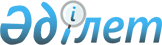 О признании утратившими силу некоторых приказов в сфере туризма, игорного бизнеса, физической культуры и спортаПриказ Министра туризма и спорта Республики Казахстан от 30 декабря 2011 года № 02-02-18/255

      В соответствии с пунктом 1 статьи 43-1 Закона Республики Казахстан «О нормативных правовых актах», ПРИКАЗЫВАЮ:



      1. Признать утратившими силу некоторые приказы в сфере туризма, игорного бизнеса, физической культуры и спорта согласно приложению к настоящему приказу (далее - приложение).



      2. Департаменту стратегического развития (Камзебаева Д.У.) в недельный срок направить в установленном порядке копию настоящего приказа в Министерство юстиции Республики Казахстан.



      3. Настоящий приказ вводится в действие со дня его подписания.      Министр                                    Т. Ермегияев

Приложение        

к приказу Министра    

туризма и спорта Республики

Республики Казахстан    

от 30 декабря 2011 года   

№ 02-02-18/255        

Перечень

некоторых приказов в сфере туризма, игорного бизнеса,

физической культуры и спорта, признаваемых утратившими силу

      1) приказ Председателя Агентства Республики Казахстан по туризму и спорту от 9 марта 2004 года № 06-2-2/77 «Об утверждении Правил получения значка "Қазақстан саяхатшысы" (зарегистрированный в Реестре государственной регистрации нормативных правовых актов Республики Казахстан 25 марта 2004 года под № 2769, опубликованный в Бюллетене Нормативных правовых актов Республики Казахстан» 2004 г., № 17-20, ст. 921).



      2) приказ Министра туризма и спорта Республики Казахстан от 28 февраля 2007 года № 1-2/35 «Об утверждении Правил ведения реестра лицензий на право занятия деятельностью в сфере игорного бизнеса» (зарегистрированный в Реестре государственной регистрации нормативных правовых актов под № 4576, опубликованный в Собрании актов центральных исполнительных и иных государственных органов Республики Казахстан 2007 г., март);



      3) приказ Министра туризма и спорта Республики Казахстан от 28 июня 2007 года № 1-2/112 «О внесении изменений и дополнений в некоторые приказы Министерства туризма и спорта Республики Казахстан» (зарегистрированный в Реестре государственной регистрации нормативных правовых актов Республики Казахстан 11 июля 2007 года под № 4797, опубликованный в Бюллетене нормативных правовых актов, август 2007, № 8, ст. 270);



      4) приказ Министра туризма и спорта Республики Казахстан от 14 декабря 2009 года № 01-01-07/217 «Об утверждении перечня и форм документов, подтверждающих соответствие организатора игорного бизнеса квалификационным требованиям» (зарегистрированный в Реестре государственной регистрации нормативных правовых актов Республики Казахстан 20 января 2010 года под № 5993, опубликованный в «Юридическая газета» от 6 апреля 2010 г. № 47 (1843);



      5) приказ и.о. Министра туризма и спорта Республики Казахстан от 12 января 2011 года № 02-02-18/2 «О внесении изменений и дополнений в некоторые нормативных правовые акты по вопросам физической культуры и спорта» (зарегистрированный в Реестре государственной регистрации нормативных правовых актов Республики Казахстан 29 марта 2011 года № 6850, опубликованный в газетах "Казахстанская правда" от 30.04.2011 г., № 144-145 (26565-26566); "Егемен Қазақстан" от 2 мая 2011 года № 184-185 (26587). 
					© 2012. РГП на ПХВ «Институт законодательства и правовой информации Республики Казахстан» Министерства юстиции Республики Казахстан
				